 Respond to the questions below, limiting each response to 2-4 sentences): Please explain why you’re interested in this internship: Please tell us about your work experience (volunteer activities or community service are acceptable) and explain how is it relevant to this internship.What skills would you like to gain from this experience?  What skills can you offer us?What are you long-term career goals?Is there anything else you’d like to share with us? Maine Center for Disease Control (Maine CDC) & Maine Department of Agriculture, Conservation & Forestry’s Animal Health Division (Maine DACF DAPH) Employment Application for Internship 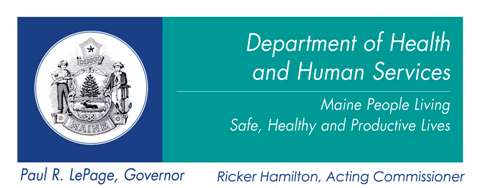 Applicant InformationApplicant InformationApplicant InformationApplicant InformationApplicant InformationApplicant InformationApplicant InformationApplicant InformationApplicant InformationApplicant InformationApplicant InformationApplicant InformationApplicant InformationApplicant InformationApplicant InformationApplicant InformationApplicant InformationApplicant InformationApplicant InformationApplicant InformationApplicant InformationApplicant InformationApplicant InformationApplicant InformationApplicant InformationApplicant InformationApplicant InformationLast NameLast NameFirstFirstM.I.M.I.DateDateDateStreet AddressStreet AddressStreet AddressStreet AddressApartment/Unit #Apartment/Unit #Apartment/Unit #Apartment/Unit #Apartment/Unit #CityStateStateZIPPhoneE-mail AddressE-mail AddressE-mail AddressE-mail AddressE-mail AddressAre you a citizen of the United States?Are you a citizen of the United States?Are you a citizen of the United States?Are you a citizen of the United States?Are you a citizen of the United States?Are you a citizen of the United States?Are you a citizen of the United States?Are you a citizen of the United States?YES  NO  NO  NO  If no, are you authorized to work in the U.S.?If no, are you authorized to work in the U.S.?If no, are you authorized to work in the U.S.?If no, are you authorized to work in the U.S.?If no, are you authorized to work in the U.S.?If no, are you authorized to work in the U.S.?If no, are you authorized to work in the U.S.?If no, are you authorized to work in the U.S.?If no, are you authorized to work in the U.S.?If no, are you authorized to work in the U.S.?If no, are you authorized to work in the U.S.?If no, are you authorized to work in the U.S.?YES  YES  NO  Have you ever been convicted of a felony?Have you ever been convicted of a felony?Have you ever been convicted of a felony?Have you ever been convicted of a felony?Have you ever been convicted of a felony?Have you ever been convicted of a felony?Have you ever been convicted of a felony?Have you ever been convicted of a felony?YES  NO  NO  NO  If yes, explainIf yes, explainIf yes, explainIf yes, explainEducationEducationEducationEducationEducationEducationEducationEducationEducationEducationEducationEducationEducationEducationEducationEducationEducationEducationEducationEducationEducationEducationEducationEducationEducationEducationEducationHigh SchoolHigh SchoolHigh SchoolDegree  Degree  Degree  FromFromFromToDid you graduate?Did you graduate?Did you graduate?Did you graduate?YES  YES  NO  NO  NO  NO  NO  If no, do you anticipate graduating? If no, do you anticipate graduating? If no, do you anticipate graduating? If no, do you anticipate graduating? If no, do you anticipate graduating? CollegeCollegeCollegeDegreeDegreeDegreeFromFromFromToDid you graduate?Did you graduate?Did you graduate?Did you graduate?YES  YES  NO  NO  NO  NO  NO  If no, do you anticipate graduating?If no, do you anticipate graduating?If no, do you anticipate graduating?If no, do you anticipate graduating?If no, do you anticipate graduating?MajorMajorMajorMinor(s)Minor(s)Minor(s)Other SchoolOther SchoolOther SchoolDegreeDegreeDegreeFromFromFromToDid you graduate?Did you graduate?Did you graduate?Did you graduate?YES  YES  NO  NO  NO  NO  NO  If no, do you anticipate graduating?If no, do you anticipate graduating?If no, do you anticipate graduating?If no, do you anticipate graduating?If no, do you anticipate graduating?ReferencesReferencesReferencesReferencesReferencesReferencesReferencesReferencesReferencesReferencesReferencesReferencesReferencesReferencesReferencesReferencesReferencesReferencesReferencesReferencesReferencesReferencesReferencesReferencesReferencesReferencesReferencesPlease list two professional references (Teachers are acceptable) Please list two professional references (Teachers are acceptable) Please list two professional references (Teachers are acceptable) Please list two professional references (Teachers are acceptable) Please list two professional references (Teachers are acceptable) Please list two professional references (Teachers are acceptable) Please list two professional references (Teachers are acceptable) Please list two professional references (Teachers are acceptable) Please list two professional references (Teachers are acceptable) Please list two professional references (Teachers are acceptable) Please list two professional references (Teachers are acceptable) Please list two professional references (Teachers are acceptable) Please list two professional references (Teachers are acceptable) Please list two professional references (Teachers are acceptable) Please list two professional references (Teachers are acceptable) Please list two professional references (Teachers are acceptable) Please list two professional references (Teachers are acceptable) Please list two professional references (Teachers are acceptable) Please list two professional references (Teachers are acceptable) Please list two professional references (Teachers are acceptable) Please list two professional references (Teachers are acceptable) Please list two professional references (Teachers are acceptable) Please list two professional references (Teachers are acceptable) Please list two professional references (Teachers are acceptable) Please list two professional references (Teachers are acceptable) Please list two professional references (Teachers are acceptable) Please list two professional references (Teachers are acceptable) Full NameFull NameRelationshipRelationshipRelationshipRelationshipRelationshipCompanyCompanyPhonePhonePhoneAddressAddressFull NameFull NameRelationshipRelationshipRelationshipRelationshipRelationshipCompanyCompanyPhonePhonePhoneAddressAddress